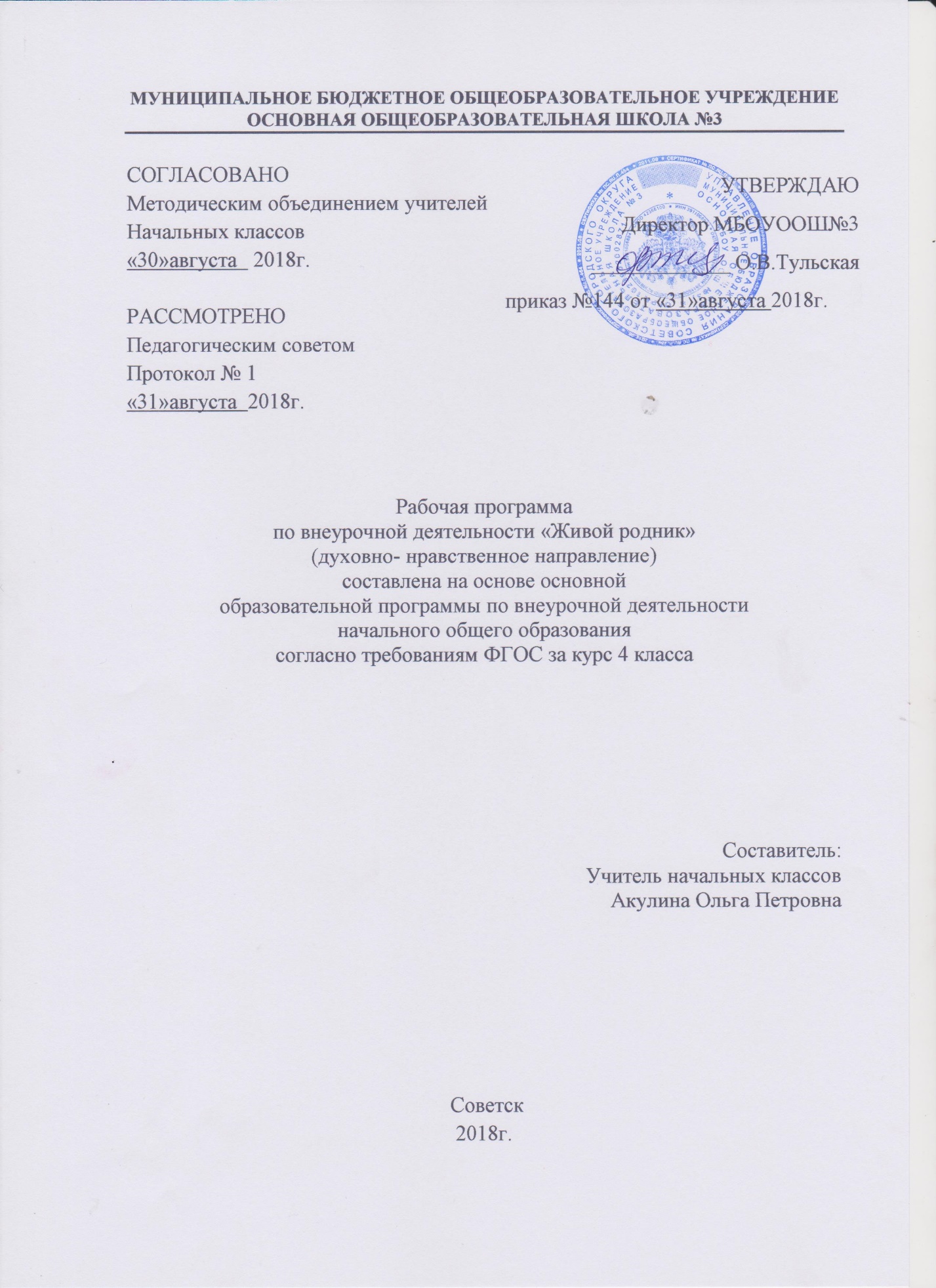 Содержание программыПояснительная записка ______________________________3с.Возможные результаты _______________________________5с.Критерии оценки  _______________________________5с.Учебный план на предмет________________________________6с  Календарно-тематический план_______________________8с.Образовательные ресурсы___________________________________9с.1. Пояснительная записка        Данная программа по духовно-нравственному воспитанию детей младшего и среднего школьного возраста «Живой Родник»  духовно-нравственной  направленности, приоритетами которой является воспитание. А важнейшие задачи воспитания - формирование у подрастающего поколения гражданской ответственности, правового самосознания и духовности, гражданственности, трудолюбия, уважения к правам и свободам человека, любви к окружающей природе, Родине, семье. Программа модифицирована и разработана на основе закона Российской Федерации «Об образовании в РФ», требований ФГОС и стандартов второго поколения «Концепция духовно – нравственного развития и воспитания личности гражданина России» М. «Просвещение» 2010 г. А.Я Данилюк, А.М.Кондаков, В.А.Тишков.Цель программы - воспитание нравственно активной личности ребенка, обладающей стремлением к духовному развитию.Задачи:1. Формирование и развитие творческих способностей обучающихся; удовлетворение индивидуальных потребностей учащихся в интеллектуальном, художественно-эстетическом, нравственном развитии;2. Развитие у ребенка духовно-нравственного чувствования, формирование духовно-эстетического отношения к явлениям окружающей жизни и предметам искусства;3. Развитие активного культурного сознания и воли для практической реализации нравственных норм и правил;4. Воспитание духовных и нравственных качеств личности ребенка.Область применения. Подбор материала интегрирован. В программу включены такие области человеческого знания и опыта как: история России (введение); краеведение; природоведение; русское искусство; родное слово; этика; ИЗО; ОБЖ, ОПК. Все они объединены для создания целостной картины мира в сознании ребенка и подчинены общей цели - воспитание нравственно активной личности.Формы занятий - групповые. Формирование групп основывалось на психологических и возрастных особенностях детей. Для успешной реализации программы следует рассматривать каждое занятие, как занятие нравственной жизни, в основе которого лежит духовность.Практической формой занятия являются диалоги-размышления, праздники, экскурсии и практикумы, в которые включены игры-упражнения, обсуждение жизненных ситуаций, театральные миниатюры-импровизации.1.1 Возможные результатыПрограмма обеспечивает достижение обучающимися следующих личностных, метапредметных и предметных результатов обученияЛичностные:- умение соотносить поступки и события с принятыми этическими принципами;- умение выделять нравственный аспект поведения.Метапредметные:-овладение способностью принимать и сохранять цели и задачи учебной деятельности, поиска средств её осуществления;-формирование умения понимать причины успеха/неуспеха учебной деятельности и способности конструктивно действовать даже в ситуациях неуспеха;-использование знаково-символических средств представления им формации о книгах;1.2 Критерии оценкиОсновными критериями оценки достигнутых результатов считаются:• самостоятельность работы;• осмысленность действий;• разнообразие освоенных задач.2.Учебный план3.Календарно-тематическое планирование                                                   4.Образовательные ресурсы1.ООП образовательного учреждения (учебный план начального общего образования; планируемые результаты освоения ООП НОО, программу формирования универсальных учебных действий у учащихся);
2.Григорьев Д. В. «Патриотическое воспитание и российская идентичность»
3.Григорьев Д. В. И др. «Программы внеурочной деятельности: познавательная деятельность»
предметклассКол-во часов3 триместргодпредметклассКол-во часов1триместр2 триместр3 триместргодЖивой родник413339№урока по порядкуТЕМА УРОКОВКоличество часов, отводимых на изучение темыДатапроведенияДатапроведения№урока по порядкуРазделКоличество часов, отводимых на изучение темыфактплан1.Символы президентской власти.Герб твоей семьи12.092.092.Что значит быть "культурным"?1 30.09 28.10 30.09 28.103.Героические страницы истории России125.1125.114.Русские народные пословицы и поговорки о дружбе123.1223.125.Искусство в мировых религиях127.0127.016.Сюжетно-ролевая игра «Школа, которую мы строим»124.0224.027.Проекты: «Наши папы и мамы на работе», «Кем я хочу стать?»124.0324.038.Диагностические ситуации
«Ваши действия» или «Как бы ты поступил, если...».128.0428.049.Операция «Помоги тому, кто рядом», «Помогай ветеранам»126.0526.05